Δημοσίευση θέσης εργασίας για γενικούς ιατρούς - Γαλλία
Καλησπέρα,

Ονομάζομαι Bianca Ciucur και εργάζομαι στην Euromotion Medical, μια εταιρεία προσλήψεων, όπου είμαι υπεύθυνος για την πρόσληψη ευρωπαίων ιατρών για νοσοκομεία και κλινικές στη Γαλλία.

Θα ήταν δυνατή η δημοσίευση των προσφορών εργασίας μας στην ιστοσελίδα σας;
Σας στέλνω παρακάτω την αγγελία που θα θέλαμε να δημοσιευθεί στην ιστοσελίδα σας:Η εταιρεία EUROMOTION MEDICAL αναζητά γενικούς ιατρούς για εργασία σε ίδρυμα που βρίσκεται στην περιοχή της Λυών, στη Γαλλία.Μισθός: 5000€ - 7000€ /μήναΠεριγραφή:- 400 επαγγελματίες υγείας που εργάζονται για αυτόν τον σύλλογο δεσμεύονται να υποστηρίζουν τα άτομα με αναπηρία και τις οικογένειές τους.- Διαβουλεύσεις με κατοίκους για παρακολούθηση ή/και σε περίπτωση έκτακτης ανάγκης, ανανέωση συνταγών ή προσαρμογή της θεραπείας με τον κάτοικο και την ομάδα- Συναντήσεις με οικογένειες,- Συνεργασία με τον ψυχίατρο και τον ψυχολόγο του ιδρύματος,- Εργασία σε συνεργασία με διαφορετικούς επαγγελματίες και σε σχέση με την ομάδα διαχείρισης- Συμβόλαιο αορίστου χρόνουΟφέλη:- Όμορφη τουριστική περιοχή- Λιγότερο από μία ώρα από το Διεθνές Αεροδρόμιο της Λυών- Άριστες συνθήκες εργασίαςΑπαιτήσεις: Β1 επίπεδο γαλλικών και πτυχίο και ειδικότητα που αποκτήθηκαν στην Ευρωπαϊκή Ένωση
Για περισσότερες πληροφορίες και άλλες θέσεις, επικοινωνήστε μαζί μας: 0033 09 80 80 14 18, nicetomeetyou@euromotion.care
Ευχαριστώ εκ των προτέρων.
Με εκτίμηση,
Bianca Ciucur--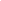 